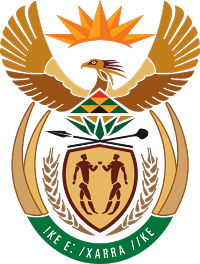 MINISTRY FOR COOPERATIVE GOVERNANCE AND TRADITIONAL AFFAIRSREPUBLIC OF SOUTH AFRICANATIONAL ASSEMBLYQUESTION FOR WRITTEN REPLYQUESTION NUMBER 392/2019392.	Mr C Brink (DA) to ask the Minister of Cooperative Governance and Traditional Affairs:(1)	Whether, with reference to the reply to question 2851 on 20 November 2018, the specified municipalities completed their investigations; if not, (a) which municipality’s investigation is still outstanding and (b) by what date will it be completed; if so, (2)	whether the specified municipalities have tabled the reports in their respective Councils; if not, (a) which municipality has not yet tabled the report in the Council and (b) by what date will it be tabled; if so, what are the details of the recommendations contained in each case?				NW1364E								REPLY:The information requested by the Honourable Member is not readily available in the Department. The information will be submitted to the Honourable Member as soon as it is availableThank you